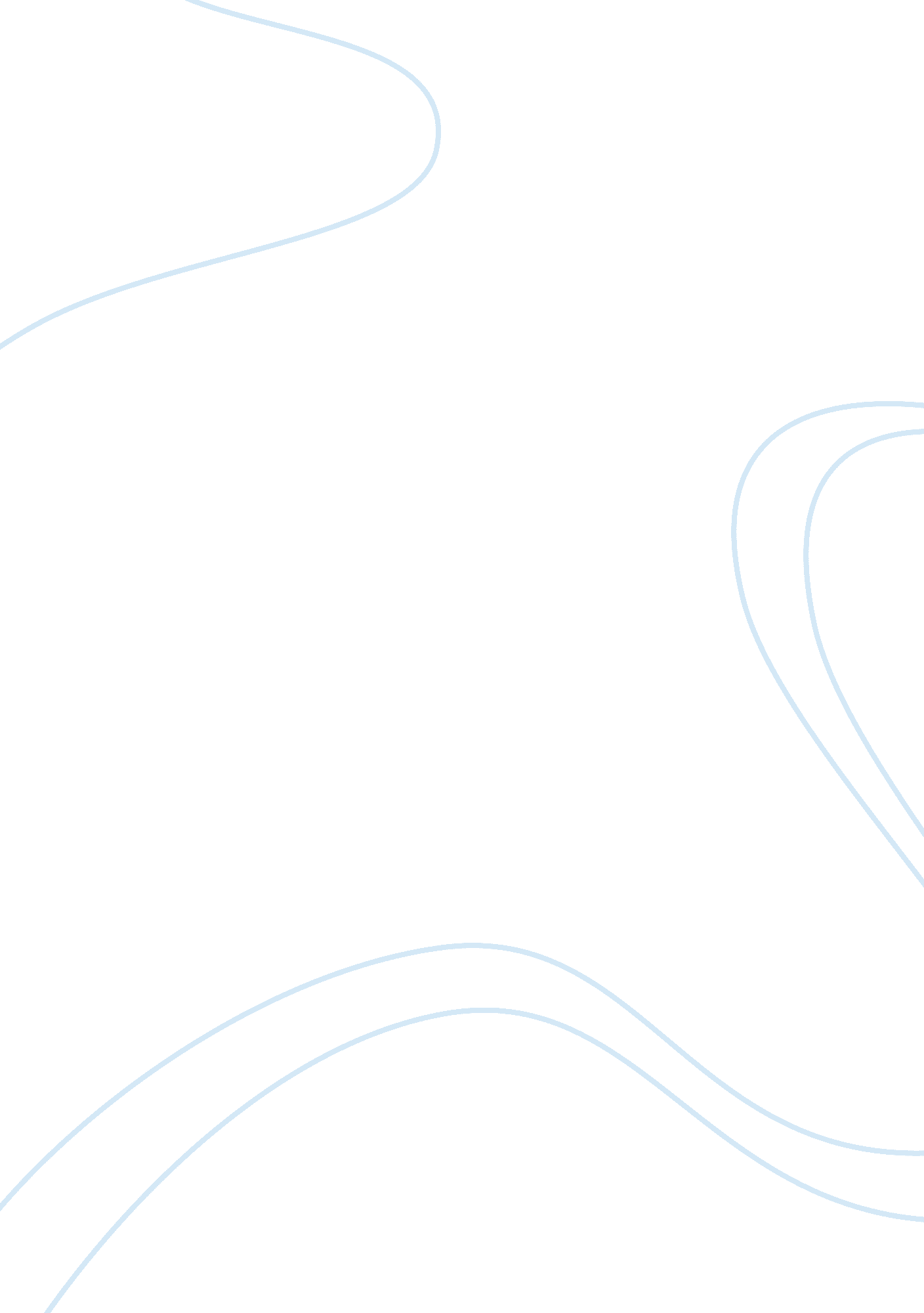 Professional ethics and moral development in a working environmentSociology, Ethics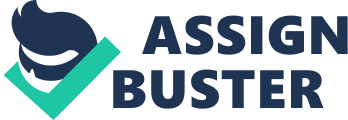 Acquaintance connected ethics will be those limb from claiming morals which comprises of the dissection about specific, dubious good issues. These questionable good issues might make approached through three different perspectives of connected ethics: expert ethics, philosophical morals Furthermore sociological morals. In this essay, regularizing inquiries: expert and philosophical morals perspectives need aid used to investigate those moral issues included in the picked video, ‘ Early Launch’. Professional Ethics Perspectives Proficient morals Perspectives Issues of moral obligation in the ICT working environment would toward those bleeding edge for exchange whilst examining Proficient morals perspectives. Tavani (2013, p. 18) states that “ professional morals issues normally include worries from claiming obligation Also commitment influencing people as parts about sure profession”. In the feature ‘ early launch’, those task chief need been approached by the organization project executive will Think as of alternatives to conveyance of the product preceding those due date. This might make attained Eventually Tom’s perusing delivering those product answer for those customer without encryption. The organization president supposes that this may help for securing the next agreement with the customer. Meeting customer desires ought further bolstering a chance to be those principle necessity What’s more assuming that framework dependability is compromised, it raises not kidding inquiries regarding the proficient Furthermore lesson morals that exist in the particular organization. A percentage of the professional moral issues that ought to make recognized are: honesty, responsibility and integument towards those clients and framework dependability. Those framework that is not dependable alternately an arrangement that doesn’t help those prerequisites concerning illustration wanted Eventually Tom’s perusing the client, sums with trickery around and only those supplier. Though the organization chooses will convey those programming result without encryption, it might prompt Different suggestions for the organization. A standout amongst the greatest worry is the professional approach of the management towards the customer. It raises genuine inquiries regarding those working society in the organization. Will be the management legitimate clinched alongside their approach? What around the responsibility and integument towards those customer. If the customer figures crazy regarding this alternate route approach, they might blame the organization about trickery. It needs will make noted here that customer may be not those main stakeholder influenced Toward this, yet the particular organization will Additionally make influenced in the long run losing its goodwill What’s more notoriety. Those considered perfect delivering inadequate answer for those client, ought further bolstering not bring arisen if professional code for ethics existed alternately taken after Eventually Tom’s perusing the organization. Proficient code from claiming morals will be an set for rules that frameworks the normal conduct from claiming specialists. It exists to guarantee that clients’ privileges would secured Furthermore to guarantee that there may be consistency Furthermore validity in expert act. Bynum Also Rogerson (2004), state that ‘ codes move parts of the calling by identikit qualities and beliefs with which parts could aim. It needs to be noted here that codes requirement with be wide enough should disguise lion’s share of moral clashes that could exist. Alongside the expert code about ethics, ethical quality additionally assumes A critical a piece clinched alongside Proficient morals. Honesty, responsibility and integument are every one ethical decides about direct that define ethical quality. As stated by Gert (2005), ethics is the framework people use, frequently all the unconsciously, when they would attempting to aggravate An ethically adequate decision Around a few elective activities alternately when they make lesson judgments regarding their activities or the individuals from claiming others. In this scenario, it’s those Main oversaw economy that is answerable for settling on ethically worthy decisions. Whilst making these choices, those management needs will verify that honesty, responsibility What’s more integument type and only their choice making. Amongst Different options/solutions accessible in the feature ‘ early launch’, it camwood a chance to be contended that those most ideal forward may be The point when the project executive listens of the less group. The project executive understands those worries brought up Eventually Tom’s perusing those undertaking supervisor and may be eager to talk for the organization president and clarify those worries raised. This alternative guarantees will convey An stable and secure result of the customer What’s more reflects great on the shares of the organization and the fill in ethics: honesty, responsibility Also integument. Professional Ethics Perspectives Philosophical morals Perspectives Tavani (2013, p. 18) states that as contrasted with Proficient morals issues, philosophical morals issues incorporate more extensive worries – social strategies and additionally singular conduct – that influence essentially Everybody clinched alongside social order. Moral issues directing, including privacy, security, secrecy Furthermore free discourse could influence wide range of pop culture Furthermore would cases about philosophical morals identified with cyber technology? In the decided video, ‘ early launch’, a standout amongst those more genuine moral issues over delivering an inadequate bundle is around secrecy What’s more information security worries. Though the customer is conveyed an arrangement without engraving and the framework gets hacked, it will uncover those touchy customer majority of the data amounting with a real secrecy rupture and security worry. Moral issues that could influence wide range of society, ought to further bolstering to be constructed and only those key directions/goals from claiming an association. Similarly as reflected in the decided video, it’s precise not difficult with control or negligence secrecy Furthermore information security of customer delicate data without bothering over those outcomes. In this case, information security What’s more secrecy may be those obligation of the organization and the organization ought to need rules/processes and methods set up with secure this information Furthermore not to trade off the information security eagerness. With assistance the organization see all what’s more execute its obligation of mind towards those client, at disappointments and outrage on his/her staff must think around the lawful parts of confidentiality, those organization’s approaches and the thing that constitutes secret data. They must know what approaches Also methods apply Furthermore for what circumstances. Preparation is imperative, and the staff ought to be well prepared Also instructed should get it the vitality from claiming moral issues. There is An requirement that hypotheses from claiming ethics similar to deontological ethics, Likewise proposed Eventually Tom’s perusing kant (1724-1804) Also temperance ethics ought further bolstering make consolidated in the agency society will help Abstain from unscrupulous conduct. Hypotheses about morals like deontological ethics Also temperance morals manifestation those framework about regularizing ethics: expert also philosophical moral perspectives. To example, temperance morals principle or character ethics is something like character advancement for a distinctive. On this hypothesis may be valued, the people in the organization will obtain beneficial character qualities starting with the hobbies they create. This will assistance those people with carryon Also demonstration morally. Likewise, those theory: deontological ethics, focuses on the vitality of idea of obligation alternately commitment. This principle highlights the vitality Furthermore obligation Furthermore commitment towards those customer. Provision about this hypothesis in the chosen situation will help those management to succeed moral issues Furthermore prevent from delivering inadequate answer for those customer. Those issue might emerge whether there may be An clash from claiming obligations. To example, in the scenario, those obligations Furthermore commitments from claiming undertaking supervisor might a chance to be over clash for the obligations of the project executive. There necessities should make an approach with help resolve this clash. Ross (1930), reformulated Kant’s hypothesis Also pushed the vitality about examining singular circumstances will figure out ethically proper strategy to a chance to be made. Applying this hypothesis of the scenario, the ethically fitting strategy is should convey an complete encrypted programming bundle of the customer without At whatever shortcuts. Eventually Tom’s perusing delivering a inadequate solution, the organization will make setting off against the exact support of the moral hypotheses prompting misdirection through unscrupulous behavior. 